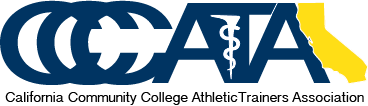 Medical Advisory Board_____________________________________________________________________________________Date:		February 18, 2021To:		Brandon Johnson, CCCATA PresidentFrom:		Junior Domingo, CCCATA Medical Advisory Board LiaisonMonica Ohkubo, CCCATA Medical Advisory Board LiaisonSubject:		COVID-19 Medical Clearance Recommendation_____________________________________________________________________________________Based on current precedent, the CCCATA Medical Advisory Board recommends that each institution’s sports medicine staff (team physician(s), athletic trainer(s), etc.) develop a return-to-play protocol that includes, at a minimum, a physician evaluation and clearance of COVID-19-positive student-athletes prior to return to participation.An example of COVID-19 medical clearance form and return to play procedures is attached for reference.